*bitte unbedingt ausfüllen!Persönliche Daten:Nachname*:			Vorname*:			Straße*:			PLZ/Wohnort*:			E-Mail*:			Telefon*(privat):		Telefon (geschäftlich):	Handy*:	Geburtsdatum*: _________________________Ich bin damit einverstanden, dass mir die laufende Korrespondenz mit HLP. per E-Mail an die angegebene E-Mail-Adresse übersandt wird. Die Korrespondenz darf unverschlüsselt erfolgen*. ja		 nein 	 Die Datenschutzerklärung habe ich erhalten. Vorsteuerabzugsberechtigt: 	 ja		 nein 	Rechtsschutzversicherung: 			Versicherungsnehmer: 			Versicherungs-Nr.: 			Selbstbeteiligung (ja/nein): 	Ggf. Schaden-Nr.: 			Für den Fall etwaiger Rückerstattungen geben Sie bitte Ihre Bankverbindung an:Kontoinhaber: 			Bank (ggf. BIC): 			IBAN: 	Angaben zum Streitgegner:Vor- und Nachname: 		Straße:		PLZ/Wohnort:		Ggf. Gegnerische Kanzlei:		Bitte schildern Sie uns kurz Ihr Anliegen:_		_		_		_		_		_		MandantenfragebogenAz._________________(wird von der Kanzlei ausgefüllt)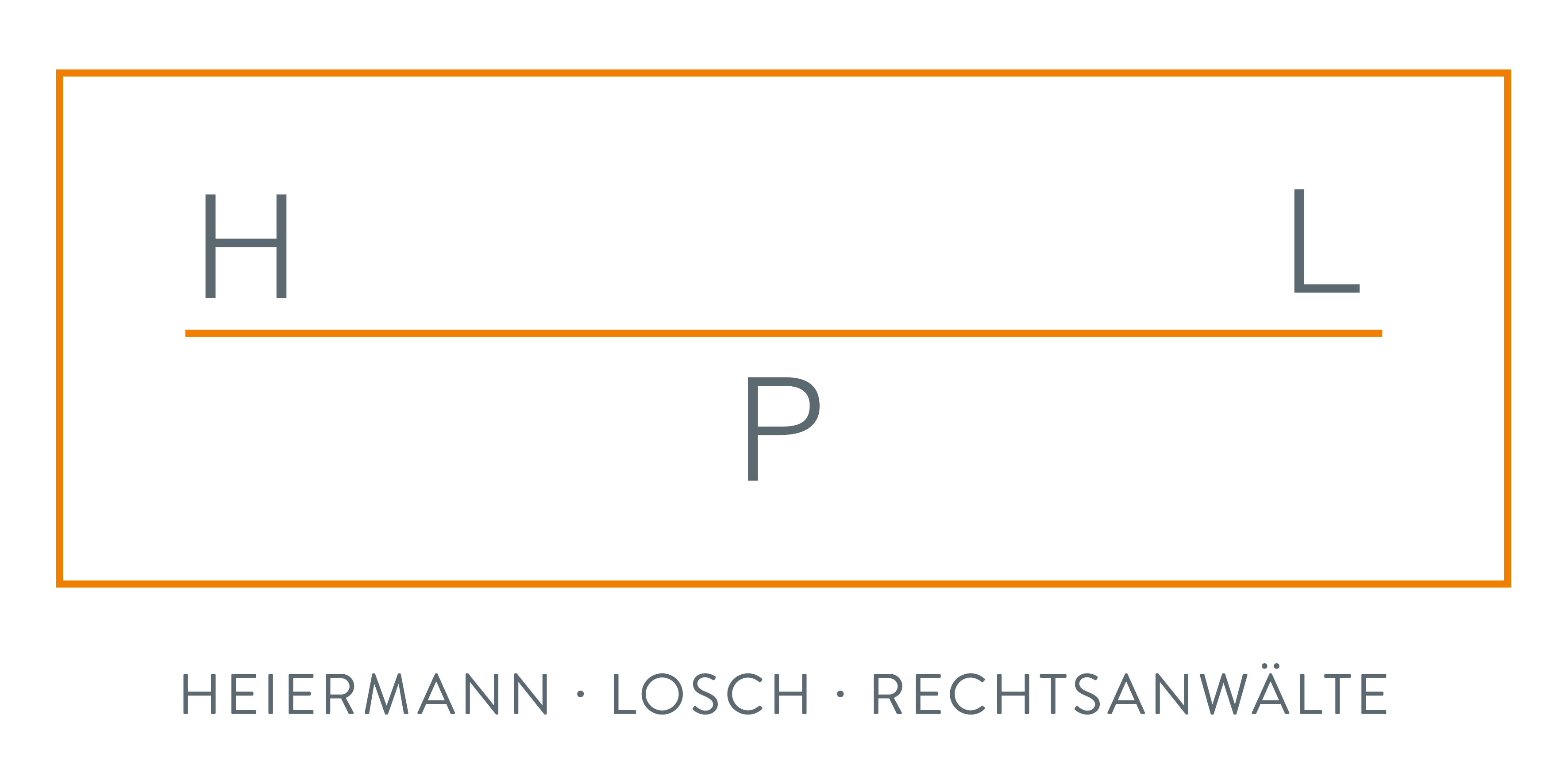 ________________________________________________________________Ort, Datum Unterschrift Mandant/-in